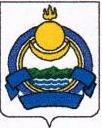 АДМИНИСТРАЦИЯ МУНИЦИПАЛЬНОГО ОБРАЗОВАНИЯ «СОСНОВО - ОЗЕРСКОЕ»ПОСТАНОВЛЕНИЕ27 декабря 2019  г.                                                                        № 130О внесении изменений в Постановление администрации муниципального образования "Сосново-Озерское" от 10 июля 2016 г. № 163 "Об утверждении положения об оплате труда работников Муниципального бюджетного учреждения "Хозяйственно-транспортный отдел администрации муниципального образования "Сосново-Озерское"В соответствии со  статьями 134, 144 Трудового кодекса Российской Федерации:1. Внести изменение в приложение №1 к Положению об оплате труда работников Муниципального бюджетного учреждения "Хозяйственно-транспортный отдел администрации муниципального образования "Сосново-Озерское", утвержденное Постановлением администрации муниципального образования "Сосново-Озерское" от 10 июля 2016 г. № 163 "Об утверждении положения об оплате труда работников Муниципального бюджетного учреждения "Хозяйственно-транспортный отдел администрации муниципального образования "Сосново-Озерское" и изложить в следующей редакции (прилагается).	2. Постановление администрации муниципального образования "Сосново-Озерское" от 29 декабря 2017 г. № 134 "О внесении изменений в Постановление администрации муниципального образования "Сосново-Озерское" от 10 июля 2016 г. № 163 "Об утверждении положения об оплате труда работников Муниципального бюджетного учреждения "Хозяйственно-транспортный отдел администрации муниципального образования "Сосново-Озерское" признать утратившим силу.3. Контроль за исполнением данного постановления оставляю за собой.4. Настоящее постановление вступает в силу со дня обнародования и действует на правоотношения возникшие с 01 октября 2019 года. Глава МО «Сосново - Озерское»                                Э.Б. Дондоков Приложение к постановлениюот 27 декабря 2019 г. № 130Размеры окладов (должностных окладов) работников МБУ ХТО АМО "Сосново-Озерское"Наименование должностиОклад, руб.Начальник6438,00Оператор автоматизированной информационной системы "Имущественный земельный комплекс" (оператор АИС ИЗК)5611,00Бухгалтер5497,00Водитель3087,00Водитель3087,00Уборщик служебных помещений (Уборщица)2756,00Тракторист3638,00Подсобный рабочий3087,00